ПЗВО «МІЖНАРОДНИЙ КЛАСИЧНИЙ УНІВЕРСИТЕТІМЕНІ ПИЛИПА ОРЛИКА»МЕТОДИЧНІ ВКАЗІВКИ ДО ВИКОНАННЯ КУРСОВОЇ РОБОТИ з дисципліни«ПРОГРАМУВАННЯ»
галузі знань 12 «ІНФОРМАЦІЙНІ ТЕХНОЛОГІЇ»                               за напрямом 123 «КОМП'ЮТЕРНА ІНЖЕНЕРІЯ»Обговорено та схваленона засіданні кафедри«26» жовтня 2019 р.Протокол № 3Миколаїв 20191. ОРГАНІЗАЦІЯ ПІДГОТОВКИ КУРСОВОЇ РОБОТИЗагальні положенняКурсова робота — це індивідуальне завдання студенту з дисципліни«Програмування», в якому комплексно використовуються знання та вміння, набуті в процесі вивчення дисципліни.Мета курсової роботи — підвищення та закріплення набутих під час вивчення дисципліни «Програмування» теоретичних знань і практичних вмінь студентів.Завдання курсової роботи:закріплення вмінь самостійно спроектувати загальний алгоритм роботи складної системи, провести необхідні обґрунтування для розробки програмних засобів, підібрати оптимальні алгоритми для реалізації окремих складових, скористатись для цього сучасними джерелами інформації, у тому числі Інтернет- ресурсами;закріплення вмінь самостійно вибрати середовище розробки;закріплення вмінь самостійно реалізувати побудовані алгоритми програмно, довести роботу до логічного кінця, проаналізувати отримані результати;ознайомлення з основними етапами розробки закінченого програмного продукту та основними вимогами до оформлення текстового, програмного та ілюстративного матеріалу звіту до нього.Знання та вміння, здобуті в результаті виконання курсової роботи, в подальшому застосовуватимуться студентом при виконання наступних курсових та дипломних робіт, індивідуальних навчально-дослідних та навчально- виробничих завдань, наукових досліджень.Вибір теми роботиСтуденти самостійно вибирають тему роботи із запропонованих або можуть запропонувати свою власну після обговорення її з керівником, виходячи із власних схильностей, інтересів та знань.Тематика курсових робітТематика курсових робіт може бути розділена на окремі групи, кожна із яких має свої особливості при реалізації і орієнтована на застосування спеціальних знань з інших дисциплін, що викладаються або вже були викладені на час виконання курсової роботи. Нижче надано приблизний перелік тем курсових робіт по групам і визначено їх особливості. Цей список може бути розширений за узгодженням з керівником.Інформаційно-пошукова системаУтворити інформаційно-пошукову систему як файл (або зв’язані файли) з записами фіксованої структури будь-якого наповнення, наприклад:Бібліотека.Деканат.Записник.Бухгалтерський облік.Складське господарство.Тлумачний словник з наведенням синонімів та/або перекладу.Передбачити можливість створення нового запису, редагування вмісту існуючого, видалення, сортування та пошуку записів за однією або декількома ознаками, виведення потрібної інформації у вигляді звіту певного формату.Навчальні програми та програми тестуванняПрограми повинні містити частини: теоретичні відомості, власне навчання, тестування з окремого розділу або теми. Приклади тем:Системи числення та робота в них.Навчальна програма роботи з клавіатурою.Навчальна програма роботи в обраному програмному середовищі.Програма тестування знань з обраної області.Психологічні тести.Психологічні тести повинні містити реалізацію декількох різних тестів, бажано за різними принципами (відповідь на запитання, вибір із можливих варіантів).Спеціалізовані математичні пакетиПрограми	повинні  містити	частини:	теоретичні  відомості,	можливість вибору варіантів розв’язання задачі. Приклади тем:Пакет роботи з векторами та матрицямиПакет розв’язку систем лінійних рівнянь (різними методами)Пакет обчислення визначеного інтегралу ( різними методами)Пакет пошуку коренів нелінійного рівняння (різними методами)Розв’язок систем рівнянь з одним невідомим в алгебрі множинМінімізація булевих виразівРобота з кінцевими решіткамиПеревірка на функціональну повноту набору булевих функційПобудова замикання наданого набору булевих функційПобудова графіку функції із наданого набору із можливістю зміни окремих параметрівПобудова графіку функції за наданим користувачем рядком, що містить припустимий опис функції (синтаксичний аналізатор)Пошук похідної за наданим користувачем рядком, що містить припустимий опис функції (синтаксичний аналізатор з подальшим перетворенням отриманого результату)Калькулятор. За заданим символьним рядком з математичною формулою обчислити значення функції в заданій точці (з використанням польського інверсного запису)Автоматичне доведення теорем (метод семантичних дерев, метод резолюцій з модифікаціями)Спеціальні структури данихПрограми повинні містити можливість побудови та візуалізації усієї структури, а також пошуку, перестановки, видалення окремих елементів або частин. Для деяких програм варто передбачити реалізацію класичних алгоритмів, зв’язаних з даною структурою. Приклади тем:Однозв’язні списки та робота з нимиДвобічно зв’язані списки та робота з нимиБінарні дерева та робота з нимиОрієнтовані та не орієнтовані графи. Реалізація передбачає визначення, відображення графу та розв’язок однієї або декількох задач із перелікупошук всіх можливих шляхів, що зв’язують дві вершинипошук найкоротшого шляху, що зв’язує дві вершиниперевірка графу на зв’язністьвизначення	найкоротших	відстаней	від	наданої	вершини	до інших (алгоритм Дейкстри)розмальовка вершин неорієнтованого графаалгоритм пошуку компонент зв’язності графуалгоритм Флері побудови Ейлерова циклузадача комівояжераЕтапи виконання роботиКожний студент отримує своє власне індивідуальне завдання, яке повинен виконати протягом семестру.Виконання студентом курсової роботи з дисципліни «Програмування»включає в себе такі послідовні етапи:Вибір теми роботи.Обговорення з керівником і оформлення бланка завдання з підписами керівника і студента – як закріплення теми індивідуального завдання.Аналіз постановки задачі і вибір методів з використанням відповідних літературних джерел та інтернет-ресурсів.Побудова алгоритму розв’язку задачі. Рекомендований підхід при побудові алгоритму – спадний для побудови загального алгоритму роботи програми як складної структурної системи. Окремо потрібно пропрацювати алгоритми роботи окремих складових системи – підсистем. Алгоритми можуть бути оригінальні – авторські, можна скористатись стандартними класичними алгоритмами. Коректність обраного алгоритму має бути доведена. При побудові загального алгоритму потрібно враховувати можливість легко його удосконалити для збільшення або покращення функціональності.Проектування інтерфейсу. Інтерфейс має бути дружнім до того користувача, на якого розрахований даний програмний продукт. Він має бути добре прокоментований та інтуїтивно зрозумілий для нього. Для будь-якого програмного продукту має бути передбачене основне меню та декілька підменю. В основному меню передбачити пункти допомоги, інформації про розробника, пункт для виходу із програми та інші – відповідно темі.Програмна реалізація. Програма повинна бути реалізована як консольний додаток або як WINDOWS-додаток (з дозволу керівника), представляти собою проект, зібраний з декількох модулів, у тому числі авторських, поданих з використанням заголовкових файлів. Функції, що входять до складу одного файлу, мають бути логічно пов’язані. Окрему функцію бажано будувати таким чином, щоб вона відповідала за якусь одну дію. Користуватися глобальними даними не бажано, оскільки це збільшує контекстну залежність даної функції.Тестування програми і аналіз результатів. Тестування програми варто проводити як на стандартних даних (які апріорі дають очікувані результати), так і на нестандартних даних для забезпечення коректної роботи програми на "крайніх" значеннях (наприклад, усі нулі або свідомо завелике число). Програма повинна бути захищена і забезпечувати стале виконання, тобто не повинна реагувати на натиснення будь-яких клавіш, крім допустимих на даному етапі виконання.Демонстрація програми.Оформлення пояснювальної записки.Здача курсової роботи науковому керівнику на перевірку.Захист курсової роботи.Університетська освіта передбачає оволодіння навичками самостійно ставити і розв’язувати завдання, самостійно працювати з літературою та оволодівати потрібним інструментарієм для реалізації конкретної задачі. Тому більшу частину роботи студент повинен виконувати самостійно, але не втрачати при цьому зв’язка з керівником, головне завдання якого – спрямувати студента на розв’язок конкретних питань з обраної теми, допомогти у пошуку шляхів та методів вирішення проблеми.СТРУКТУРА ПОЯСНЮВАЛЬНОЇ ЗАПИСКИПояснювальна записка до курсової роботи складається з таких структурних елементів:титульний аркуш;зміст;перелік умовних позначень (за необхідності);вступ;основна частина (розділи роботи);висновки;список використаної літератури;–додатки.Титульний аркушТитульний аркуш оформлюється виключно згідно наведеного у додатку А зразку.ЗмістЗміст пояснювальної записки до курсової роботи повинен послідовно містити назви всіх структурних елементи роботи 1-го та 2-го рівнів (окрімтитульного аркуша та самого змісту) та посилання на номери сторінок, на яких починається даний структурний елемент [6].Візуально зміст роботи повинен відображати ієрархію структурних елементів роботи (перелік умовних позначень, вступ, розділи, висновки, додаткиелементи 1 рівня; підрозділи — елементи 2 рівня).На початку по центру розміщується текст "ЗМІСТ" (без лапок), оформлений напівжирним шрифтом. Приклад оформлення змісту пояснювальної записки надано в Додатку Г.Перелік умовних позначеньПерелік умовних позначень є необов’язковим елементом роботи. Він складається у випадку, коли робота містить маловідомі скорочення, абревіатури, символи, специфічні терміни.Перелік друкується двома колонками, в яких ліворуч за абеткою наводять позначення чи терміни, праворуч — їх детальне розшифрування (тлумачення).Якщо в роботі певний термін, скорочення чи позначення повторюється менше трьох разів, його у перелік не включають, а його розшифрування наводять у тексті при першому згадуванні.ВступВступ до курсової роботи повинен містити такі обов’язкові елементи (у такому ж порядку):актуальність: чому було важливо та актуально обрати саме таку тему;мета ("розробити та реалізувати закінчений програмний продукт для …");–завдання ("на основі аналізу літературних джерел [визначити основні риси майбутньої розробки, оцінити існуючі методи та алгоритми реалізації її складових], складено структурний алгоритм роботи майбутньої програми … та реалізовано його у вигляді програмного продукту …, що складається з … модулів, у тому числі стандартних …, з використанням процедурного програмування");практичне значення одержаних результатів (можливо, місце застосування програмного продукту або його частини);апробація результатів дослідження (необов’язковий елемент; можливо, результати застосування програмного продукту або його частини);використане програмне забезпечення ("При виконанні роботи було використане таке програмне забезпечення: стандартне середовище розробки …, операційна система …; веб-браузер … для роботи з веб-сайтами …; текстовий редактор … для підготовки та оформлення курсової роботи");структура роботи ("Робота складається зі вступу, трьох розділів, висновків, додатків та списку використаних джерел").Кожен	елемент	вступу	повинен	починатись	з	нового	абзацу.	Назви елементів повинні виділятись напівжирним шрифтом.Загальний обсяг вступу не повинен перевищувати 2 сторінок.Основна частинаОсновна частина роботи складається з трьох послідовних розділів, які присвячені наступним питанням.Перший розділПерший	розділ	має	назву	"ПОСТАНОВКА	ЗАДАЧІ".	Містить	два підрозділи.Перший підрозділ присвячений огляду існуючих підходів до розв’язання поставленої задачі, аналізу існуючих алгоритмів, варіантів візуалізації (для ігрових програм), тощо.Другий присвячений обґрунтуванню вибраного варіанту реалізації і детальному опису постановки задачі. Постановка задачі може бути сформульована математично або на змістовному рівні (умови гри для ігрових програм, перелік методів і функцій, що треба реалізувати для інформаційних систем, тощо). Крім того, описуються вимоги до програмних та технічних засобів.Другий розділДругий розділ має назву "РОЗРОБКА ПРОГРАМНОГО ПРОДУКТУ" і включає два підрозділи.Перший підрозділ має назву "Метод розв’язку задачі" і містить виклад рішення, що пропонується. Залежно від теми роботи, цей підрозділ може включати опис необхідного математичного апарату, фізичного явища, обґрунтування вибору обраного алгоритму розв’язку, опис основних структур даних. У цьому підрозділі можуть бути використані такі елементи як формули, рисунки, таблиці і графіки.Другий підрозділ має назву "Алгоритм розв’язку задачі", містить опис загального алгоритму роботи всієї програми. Може містити описи одного або декількох самостійно розроблених оригінальних або модифікованих стандартних алгоритмів, що реалізують окремі частини загального алгоритму.У цьому підрозділі обов’язково має бути присутній рисунок зі структурною блок-схемою узагальненого алгоритму роботи програми (1-2 сторінки), у якій виділяються головні функціональні блоки програми та відображається зв’язок між ними. За необхідності, можуть бути представлені також блок-схеми описаних вище оригінальних алгоритмів [9].Третій розділТретій розділ "ОПИС РОЗРОБЛЕНОГО ПРОГРАМНОГО ПРОДУКТУ"присвячений реалізації програмного продукту. Містить опис основної програми і користувацьких програмних модулів у порядку їх оголошення. Складається з таких підрозділів: "Опис головних структур і змінних програми", "Опис головних функцій програми", "Опис інтерфейсу" та "Результати роботи програмного продукту".Два перших підрозділи можуть бути побудовані у вигляді тексту або таблиць, що містять відповідні описи, згруповані за належністю до певного заголовкового файлу. Обов’язково потрібно надавати опис тих структур та змінних, що винесені у заголовкові файли та таких, розуміння призначення яких може вплинути на розуміння функціонування важливої частини або програми загалом. Опис даних містить тип та семантику.Обов’язково потрібно надавати опис усіх розроблених функцій, незалежно від розміру та призначення. Опис кожної функції містить її прототип та призначення, а також семантику кожного параметра під час виклику.Приклади відповідних таблиць представлені у Додатку В.Підрозділ "Опис інтерфейсу" представляє собою фактично керівництво користувача даного програмного продукту і містить описи усіх реалізованих меню та підменю, ілюстровані рисунками з відповідними екранними формами (можуть бути чорно-білі).Підрозділ "Результати роботи програмного продукту" містить інформацію про результати тестування програми та порівняльну характеристику з існуючими продуктами такого плану, виявлені недоліки та рекомендації щодо використання. Може містити ілюстрації певних ігрових ситуацій, станів інформаційно-пошукової системи або інших результатів роботи програми.ВисновкиВисновки та пропозиції є стислим викладенням підсумків дослідження. У даному випадку – висновки по розробленому програмному продукту: що і як вдалось реалізувати, переваги та недоліки розробки, можливі шляхи подальшого покращення. Обсяг висновків становить 1–2 сторінки.ДодаткиДодаток повинен містити текст основної програми та тексти підключених модулів власної розробки (як заголовкові файли, так і файли реалізації) у порядку їх оголошення. Тексти функцій можуть містити стислі коментарі щодо їх призначення.Список використаної літературиСписок використаної літератури повинен містити перелік в алфавітному порядку усіх літературних джерел, які були використані при написанні курсової роботи.Джерела  оформлюються  згідно   вимог   стандарту  ДСТУ  ГОСТ  7.1:2006«Система	стандартів	з	інформації,	бібліотечної	та	видавничої	справи.Бібліографічний   запис.   Бібліографічний   опис.  Загальні  вимоги	та правила складання» [8].ОФОРМЛЕННЯ ПОЯСНЮВАЛЬНОЇ ЗАПИСКИПояснювальна записка (ПЗ) оформлюється згідно ДСТУ 3008-95 (ГОСТ 7.32-91) Документація. Звіти у сфері науки і техніки. Структура і правила оформлення.Загальні вимоги до оформлення роботиПояснювальна записка друкується у текстовому редакторі на аркушах білого паперу формату A4 лише з одного боку аркушу..Параметри сторінокЛіве поле — 3 см, верхнє, нижнє та праве — 2 см.Всі сторінки роботи нумеруються послідовно, починаючи з номера 1. Номер розміщується у правому нижньому куті аркуша. На першій сторінці (титульному аркуші) та листі завдання номер не ставиться. Тому перша нумерована сторінка матиме номер 4..Оформлення текстуВсі  текстові  елементи  записки  оформлюються  наступним  чином: шрифтTimes New Roman, розмір 14 пунктів,   полуторний міжрядковий  інтервал,  колірчорний, фон — білий. Інші шрифти дозволяється використовувати лише в ілюстраціях.Для абзаців тексту, нумерованих та маркірованих списків встановлюється вирівнювання тексту по ширині, абзацний відступ — 5 знаків (≈1,25 см)..ЗмістЗміст роботи створюється виключно засобами автоматичного генерування змісту текстового редактора і повинен містити посилання на структурні елементи роботи, включаючи номери сторінок.Вимоги щодо оформлення елементів змісту:номери сторінок вирівнюються вправо, проміжки між назвами елементів та номерами заповнюються крапками;для елементів 1 рівня: абзацний відступ відсутній, шрифт нормальний, всі літери прописні;для елементів 2 рівня: відступ зліва 0,5–1,0 см, шрифт нормальний;не можна використовувати напівжирний, нахилений та інші засоби шрифтового оформлення елементів змісту..ЗаголовкиВсі структурні елементи роботи 1-го рівня (зміст, перелік умовних позначень, вступ, розділи, висновки, додатки, список використаних джерел) повинні починатись з нової сторінки. Структурні елементи нижчих рівнів починаються відразу після завершення попереднього елемента.Кожен структурний елемент роботи повинен починатись із заголовка — спеціального окремого абзацу, який не може відриватись від наступного за ним абзацу тексту (розташовуватись на іншій сторінці).Вимоги щодо оформлення заголовків:Заголовки 1-го рівня: вирівнювання по центру, текст напівжирний, всі прописні. Абзац починається з нової сторінки, абзацний відступ відсутній. Інтервал після абзацу — не менше 30 пунктів.Заголовки 2-го та нижчих рівнів: вирівнювання по ширині, текст напівжирний. Абзацний відступ — ідентичний відступу абзаців тексту роботи. Інтервали  перед та після абзацу — по 6 пунктів.Крапки в кінці заголовків не ставляться.Розділи роботи мають бути пронумеровані таким чином: після слова "РОЗДІЛ" ставиться його номер арабською цифрою, після номера крапка не ставиться, потім з нового рядка друкується заголовок розділу.Підрозділи роботи 2-го рівня нумеруються таким чином: "X.Y. Заголовок підрозділу", де X — номер розділу, Y — номер підрозділу в межах розділу. Після номеру ставиться крапка.Заголовки 1-го та 2-го рівнів обов’язково повинні бути відображені у змісті роботи.ТаблиціКожна таблиця повинна мати номер та назву, які розміщуються перед таблицею і оформлюються таким чином: спочатку з вирівнюванням вправо вказується номер у форматі "Таблиця X.Y.", де X — номер розділу (додатку), Yномер таблиці в межах розділу (додатку); далі з нового рядка вказується назва, яка вирівнюється по центру (крапка в кінці назви не ставиться).Після назви з нового рядка розміщується сама таблиця, яка не може відриватись від назви та номеру (розміщуватись на іншій сторінці). Таблиця обов’язково повинна мати заголовки колонок, які описуються у першому рядку таблиці ("шапка" таблиці).Якщо таблиця не може бути розташована на одній сторінці, то її поділяють на частини, кожна з яких розміщена на окремій сторінці та починається з рядка заголовку з назвами стовпців. Кожній частині таблиці (на початку чергової сторінки) передує запис "Продовж. табл. X.Y.".Вимоги щодо оформлення тексту у таблицях:Абзацний відступ відсутній.Текст заголовків та підзаголовків — напівжирний.Заголовки потрібно починати з великих літер, підзаголовки — з маленьких, якщо вони складають одне речення із заголовком, і з великих, якщо вони незалежні. Крапки в кінці не ставлять.Вертикальне та горизонтальне вирівнювання комірок заголовків — по центру.Вертикальне  вирівнювання  усіх  інших комірок —  вгору, горизонтальне	—вліво.Для оформлення великих таблиць у додатках дозволяється зменшувати розмір шрифту (але він не повинен бути меншим від 10 пунктів) та робити одинарний міжрядковий інтервал.Всі комірки таблиці повинні мати границі у вигляді чорної суцільної лінії товщиною 0,5 пунктів.Ширина таблиці не повинна бути меншою 50 % та більшою 100 % ширини робочого поля аркуша.Горизонтальне вирівнювання всієї таблиці — по центру. Приклади таблиць наведенні у Додатку В.ІлюстраціїДо ілюстрацій належать рисунки, схеми, графіки, діаграми. Кожна ілюстрація повинна бути підписана як рисунок.Кожен рисунок повинен мати підпис, що містить номер та назву. Він розміщується в окремому рядку відразу після рисунку і має формат "Рис. X.Y. Назва", де X — номер розділу (додатку), Y — номер рисунку в межах розділу (додатку). Підпис не може відриватись від самого рисунку (розміщуватись на іншій сторінці).Вимоги щодо оформлення рисунків та підписів: вирівнювання — по центру, без абзацу; шрифт нормальний; крапка в кінці назви рисунку не ставиться.Рисунки і таблиці варто наводити в роботі безпосередньо після тексту за першою згадкою або на наступній сторінці. Якщо вони розміщені на окремих сторінках роботи, включають до загальної нумерації.У текст курсової роботи повинні бути вставлені як рисунки (див. п. 2.5.3):Структурна блок-схема алгоритму роботи програми (обов’язково).Блок-схема алгоритму (блок-схеми алгоритмів) функцій, що складають основну розробку автора роботи (не обов’язково).Рисунки, що відображують результати роботи програми (наприклад екранні форми з заставкою, головним меню, діалогом з користувачем, тощо).Приклади рисунків наведенні у Додатку В.ДодаткиДодатки повинні мати порядковий номер та назву.Номер потрібно вирівняти по центру і записати у форматі "Додаток Х", де  Х — власне номер (додатки послідовно нумеруються прописними літерами українського алфавіту, починаючи з А, причому Ґ, Є, І, Ї, Й, О, Ч, Ь не використовують). Якщо робота має один додаток, його потрібно позначити як Додаток.Назва додатку вирівнюється по центру, починається з нового рядка відразу після номера, містить довільний опис змісту додатку. Шрифт — напівжирний.Кожен додаток потрібно починати з нової сторінки. Посилання на кожен додаток у зміст роботи включати не потрібно..Поради щодо оформлення текстуПояснювальна записка має бути оформлена відповідно до описаних вище загальних вимог, які є скороченим переказом відповідних стандартів, їх дотримання є обов’язковим.Описані нижче правила сприятимуть візуально акуратному оформленню тексту. Це:не допускати у тексті подвійних пропусків, пропусків перед початком та після абзацу, перед знаками пунктуації (крапками, комами, двокрапками тощо);не допускати так званих "висячих" рядків — коли на сторінці розміщується лише один рядок абзацу, а решта — на іншій;по всьому тексту роботи використовуються однакові типи маркерів для маркірованих списків, однакові типи лапок (наприклад, «текст», “текст”, „текст” або "текст" – але обов’язково подвійні);стиль "курсив" у тексті може використовуватись для позначення окремих фрагментів тексту, на які автор хоче звернути увагу. Крім того, курсив може використовуватись для виділення при першому згадуванні прізвищ осіб, що згадуються в роботі, назв організацій чи підприємств та специфічних термінів;стиль "підкреслений" у тексті зазвичай не використовується, зокрема, слід уникати його при позначенні посилань на інтернет-ресурси.ЗАХИСТ РОБОТИ4.1.Документи, які мають бути підготовлені перед захистомПерелік матеріалів, які студент повинен подати на кафедру перед захистом курсової роботи:електронний варіант пояснювальної записки (у форматі Microsoft Office Word doc або docx);електронний варіант власне програмної розробки курсової роботи (у вигляді окремого каталогу з текстовими файлами модулів з розширенням .h, .cpp, або інших робочих файлів, необхідних для роботи, та виконуваний .exe-файл).зброшурований друкований примірник пояснювальної записки до курсової роботи, який повинен містити на титульному аркуші підпис студента,  резолюцію "До захисту" та підпис наукового керівника;Відсутність будь-яких з перелічених документів на кафедрі є підставою для недопущення студента до захисту курсової роботи.4.2. Процедура захистуЗахист курсових робіт проводиться на відкритому засіданні спеціально створеної комісії.Процедура захисту передбачає:доповідь студента про зміст роботи, який супроводжується демонстрацією розробленого програмного продукту;запитання до автора;відповіді студента на запитання членів комісії;оголошення відгуку наукового керівника;заключне слово студента;оголошення рішення комісії про оцінку роботи.Доповідь	студент	повинен	підготувати	заздалегідь	у	формі	виступу тривалістю до 10 хвилин, в якому повинні бути висвітлені такі питання:обґрунтування актуальності теми;мета, завдання, стисла характеристика особливостей реалізації;демонстрація роботи програми з усними коментарями;висновки по роботі;відповіді на основні зауваження наукового керівника;висновки щодо набутих і вдосконалених під час виконання роботи умінь.4.3.Критерії оцінюванняРейтинг студента складається з балів, які він отримує за самостійне виконання курсової роботи у відповідності до теми, сформульованій у завданні.Виконання курсової роботи передбачає:Створення працюючого програмного продукту, який бивідповідав призначенню, визначеному обраною темою,забезпечував потрібну функціональність та мав розвинений інтерфейс для доступу користувача до означеної функціональності на рівні вимог, перелічених у бланку завдання,мав структуру, яка відповідає загальним вимогам до програмного продукту, визначених п.п. 1.3, 1.4 даних Методичних вказівок.Оформлення пояснювальної записки до роботи відповідно стандартам ДСТУ3008-95;Захист курсової роботи.Усі етапи виконання роботи повинні виконуватись вчасно у відповідності до затвердженого графіка.Загальна система балів включає оцінку змісту роботи – програмного продукту (до 60 балів), її оформлення (до 30 балів ) та захисту (до 10 балів).Програмний продукт (r1):«відмінно», відповідає усім вимогам, визначеним під час постановки задачі, повністю забезпечує потрібну функціональність та дружній докористувача	інтерфейс,	характеризується	стійкістю	(захистом	від некоректного уведення даних та натиснення непередбачуваних клавіш)– 54-60 балів;«добре», може бути допущена незначна неточність в реалізації одної з функцій або незначне зауваження до інтерфейсу (наприклад, недостатньо контрастні кольори переднього плану і фону в одному з віконець), або повна відповідь з незначними неточностями – 45-53 бали;«задовільно», загалом працююча програма з суттєвими зауваженнями до функціональності, або неврахування вимоги стійкості коду, або недостатньо розвинений інтерфейс (наприклад, такий, що не дає доступу до усіх функціональних можливостей, або використання термінології, не зрозумілої ймовірному користувачу, або інше подібне) – 36-44 бали;«незадовільно», програма не забезпечує роботу більше 40% потрібних функцій або не має інтерфейсу користувача, або виконана не самостійно– 0 балів (цей факт може бути з’ясований під час захисту або співбесіди під час демонстрації працездатності програми).за кожний тиждень запізнення з виконанням графіку нараховується (-1)бал до даного пункту.Оформлення пояснювальної записки (r2):«відмінно», відповідає практично усім (90-100%) вимогам ДСТУ щодо текстового матеріалу, містить потрібний ілюстративний та графічний матеріал, лістинг програмних модулів повний та має змістовні коментарі– 27-30 балів;«добре», вимоги ДСТУ виконано на рівні 75-90% , або робота має зауваження щодо повноти забезпечення ілюстративним матеріалом або до якості виконання даного матеріалу – 22-26 балів;«задовільно», робота може мати значні зауваження щодо якості текстового матеріалу та повноти забезпечення ілюстративним матеріалом (крім обов’язкових складових) – 18-21 бал;«незадовільно», робота не має необхідних складових, або не відповідає більшості вимог стандарту ДСТУ, автору запропоновано переробитипояснювальну	записку	і	далі	діяти	відповідно	загального	графіку перездач заборгованостей;за кожний тиждень запізнення зі здачею готової пояснювальної записки оцінка знижується на 5 балів.Захист курсової роботи (r3):«відмінно», студент демонструє вільне володіння теоретичним матеріалом при показі готового продукту, відповідає на усі додаткові теоретичні і практичні запитання стосовно своєї роботи – 9-10 балів;«добре», під час відповідей на теоретичні питання можливі незначні неточності (до 75%) – 7-8 балів;«задовільно», можливі неправильні відповіді, які свідчать про виконання роботи з використанням деяких готових алгоритмів без їх творчого опрацювання – 5-7 балів;«незадовільно», студент не може продемонструвати готовий програмний продукт, не може його коректно прокоментувати, що свідчить про роботу у співавторстві - 0 балів.Максимальна сума балів складає 100.Студент, що отримав 0 балів з першого або третього пунктів, отримує сумарний рейтинг 0 балів і нову тему курсової роботи.Сума балів за кожний з трьох складових оцінювання курсової роботи переводиться до залікової оцінки R згідно формулиR  r1r2 r3 .5. ПЕРЕЛІК НАВЧАЛЬНО-МЕТОДИЧНОЇ ЛІТЕРАТУРИАхо А., Хопкрофт Дж., Ульман Дж. Структуры данных и алгоритмы. –М.: Издат. дом «Вильямс». 2000.- 382с.Андерсон Р. Доказательство правильности программ. – М.: Мир, 1982.Фаронов В.В. TurboPascal 7.0 Учебное пособие. М.: «Нолидж», 2001.Швачко Г.Г. Основи алгоритмізації та програмування. Конспект лекцій [Електронний ресурс]//Електронний кампус НТУУ «КПІ» [сайт]/Єдине інформаційне середовище НТУУ «КПІ», 2013.–Режим доступу: http://campus.kpi.uaПрограмування: Метод. вказівки до самостійної роботи студентів напряму підготовки 6.050101 «Комп’ютерні науки» / Уклад.: І.В. Назарчук, О.Л. Тимощук – К. ННК «ІПСА» НТУУ «КПІ», 2012. – 23 с.Документація. Звіти у сфері науки і техніки. Структура і правила оформлення: ДСТУ 3008-95 (ГОСТ 7.32-91). – Чинний від 2006-01-01. К.: Держспоживстандарт України, 2006.– 231с. – (Національний стандарт України).ДСТУ ГОСТ 7.1.2006 «Бібліографічний запис. Бібліографічний опис. Загальні вимоги та правила складання».ДСТУ ГОСТ 7.1:2006 библиографический список, примеры оформления//Известия вузов. Радиоэлектроника. — Режим доступа: http://radio.kpi.ua/author/rules/11-author-new-biblio. — Дата доступа: 25.04.10. — Название с экрана.Схеми алгоритмів і програм. Правила виконання: ДСТ 19.002-80 ЕСПД.Види програм і програмних документів: ДСТ 19.101-77 ЕСПД.Зразок оформлення титульної сторінки курсової роботиПЗВО «МІЖНАРОДНИЙ КЛАСИЧНИЙ УНІВЕРСИТЕТІМЕНІ ПИЛИПА ОРЛИКА»Кафедра КУРСОВА РОБОТАза __ семестр 20__/20___ н.р.здобувача вищої освіти групи П-______Іваненко Івана ІвановичаНауковий керівник: кандидат економічних наукПетренко Петро Петрович1. Допущено до захисту              _________ Науковий керівник ________________________                  дата                                            підпис                   прізвище, ім’я2. Оцінка захисту_____________             __________ Члени комісії _____________________________                  дата                                        підпис                     прізвище, ім’я                                                         _____________________________                                                               підпис                       прізвище, ім’я                                                         _____________________________                                                               підпис                       прізвище, ім’яМиколаїв – 201___Додаток В. Зразки таблиць, малюнків, схемТаблиця 6.1Приклад оформлення таблиці з описом функцій <stdio.h>Деякий текст, де міститься посилання на рисунок 6.1.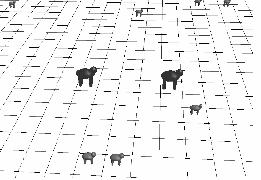 Рис. 6.1. Приклад життєвого простору у модели «Хижак-Жертва»Деякий текст, де міститься посилання на рисунок 6.2.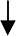 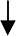 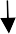 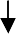 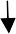 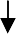 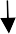 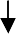 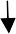 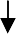 Рис. 6.2. Блок-схема алгоритму розмови з абонентом XДодаток Г. Приклад оформлення змістуВСТУПРОЗДІЛ 1 Постановка задачіОгляд існуючих підходів до розв’язання поставленої задачіУточнена постановка задачі на розробку програмного забезпеченняРОЗДІЛ 2 Розробка програмного продуктуМетод розв’язку задачіАлгоритм розв’язку задачіРОЗДІЛ 3 Опис розробленого програмного продукту3.1 Опис головних структур і змінних програмиОпис головних функцій програмиОпис інтерфейсуРезультати роботи програмного продукту. ВИСНОВКИСПИСОК ВИКОРИСТАНОЇ ЛІТЕРАТУРИДодаток А Текст програми№СинтаксисОпис1.FILE * fopen(char * filename, char *type);Відкриває файл filename і пов'язує його з відповідним потоком stream. Функція як результат повертає адресний вказівник, який буде ідентифікувати потік stream в подальших операціях за умови успішного завершення,інакше - нуль (NULL).2.int feof(FILE * stream);Це макрокоманда, яка проводить перевірку даного потоку stream на ознаку кінця файлу (EOF). Повертає ненульове значення, якщо при останній операції уведення було знайденокінець файлу, інакше – 0.3.int fseek(FILE * stream, long offset, intfromwhere);. . .